Существует восемь основных принципов инклюзивного образования: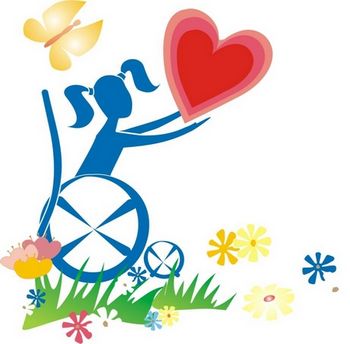 1. Ценность человека не зависит от его способностей и достижений.2. Каждый человек способен чувствовать и думать.3. Каждый человек имеет право на общение и на то, чтобы быть услышанным.4. Все люди нуждаются друг в друге.5. Подлинное образование может осуществляться только в контексте реальных взаимоотношений.6. Все люди нуждаются в поддержке и дружбе ровесников.7. Для всех обучающихся достижение прогресса скорее может быть в том, что они могут делать, чем в том, что не могут.8. Разнообразие усиливает все стороны жизни человека.